Fig. 5 (a-d) Scatter plot graphs showing contribution of food parcels to the estimated todal energy intake and macronutrients to standard DRI values.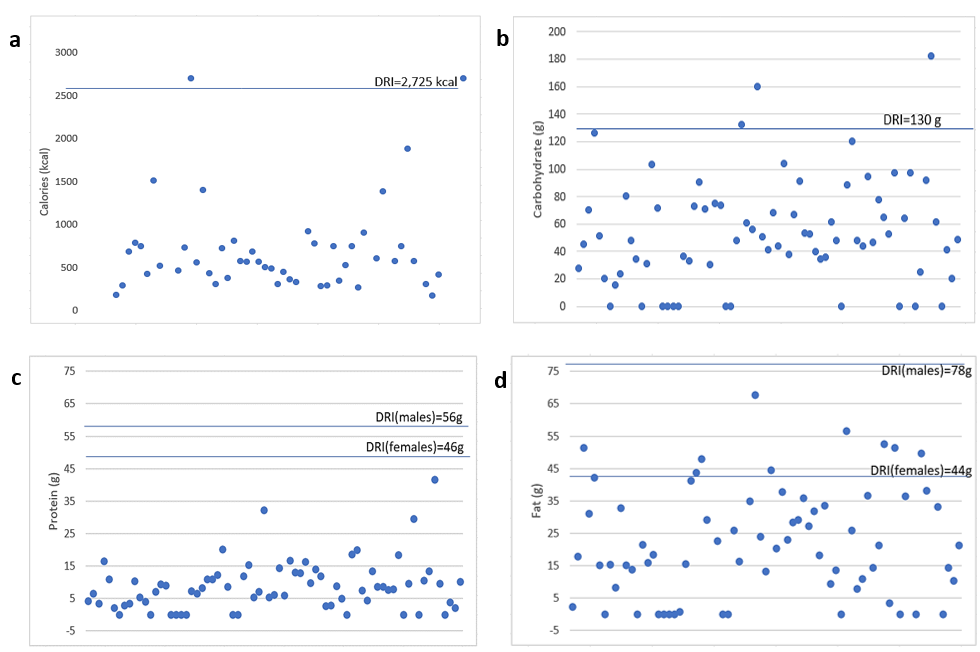 